   Ridge Meadows {teamname} Fast Pitch 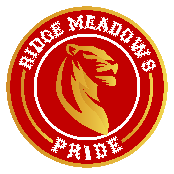 Dear Sir/MadamPlease accept this letter as our request for your business to help support our local Ridge Meadows {insert teamname} all female rep fastpitch softball team. You would be supporting a team of {insert age group} year-old girls, as well as their volunteer coaches, as they train for and compete in the upcoming 2022-2023 softball season.Many people are surprised to learn that rep fastpitch softball teams train almost year-round. Team tryouts are held in early September and once the team is formed training begins in late September and continues throughout the fall and winter months in preparation for the April-July regular season.The team has many costs during their 10 months of training, competing, and travelling together. Some of the expenses that the team will have include rental of indoor training facility space, replacement of team training equipment, positional specific development coaching, team strength training, the purchase of player uniforms and team apparel for the coaching staff, tournament fees, and travel and accommodation expenses for players and coaches.We look forward to competing in games and tournaments throughout BC, as well as the United States. We also play regular season games throughout the Lower Mainland including Langley, Surrey, Cloverdale, Coquitlam, Richmond, Vancouver, White Rock and of course our home fields in Maple Ridge & Pitt Meadows. During all games, a team banner (approximately 4’x6’) containing the team’s logo as well as the name and logos of qualifying team sponsors, is hung on the backstop for the entire game. This banner is also carried by the team in front of spectators during tournaments.Our hope is that your business will assist in supporting these girls with a sponsorship donation. Any donation will assist in helping us reach our goal, but we have four levels of corporate sponsorship that will enable our team to recognize you as one of our sponsors.Should you wish to contribute, please contact {insert manager’s name} by phone at {insert phone number} or email {insert email}. Thank you,Ridge Meadows {insert teamname} Fundraising CommitteeDIAMOND SPONSOR $1000+GOLD SPONSOR $500+Company logo to appear in LARGE on banner. The banner isdisplayed at approx. 24 games throughout our regular season in addition to multiple tournaments.Team photoLetter of appreciation signed by all the playersCompany logo to appear in on Team banner. The banner is displayed at approx. 24 games throughout our regular season in addition to multiple tournaments.Team photoLetter of appreciation signed by all the playersSILVER SPONSOR $250+BRONZE SPONSOR $100+Company name to appear in text on Team banner.Team photoLetter of appreciation signed by all the playersTeam photoLetter of appreciation signed by all the players